1      'ORDEN DEL OlA DE LA COMISIÓN EDILICIA DE SALUD DEL H. AYUNTAMIENTO  CONSTITUCIONAL DE SAN JUAN DE LOS LAGOS, JALISCO.Con fundamento en lo dispuesto porlos articufos 27 y 29 de la ley del Gobierno y la Administración Pública Municipal del Estado de Jalisco y 44 al 49 del Reglamento de Ayuntamiento del Municipio de San Juan de los Lagos, se CONVOCA a la 3° Sesión de laCOMISIÓN EDILICIA DE SALUDDEL H. AYUNTAMIENTO  CONSTITUCIONAL DELMUNICIPIO DE SAN JUAN DE LOS lAGOS,conforme a la siguiente Orden del Oia:ORDEN DEL DfA.VIl .	Lista de asistencias y declaratoria def Quórum egal.Aprobación del Orden del Día.Revisión de Correspondencia. X .	Asuntos Generales.Puntos de Acuerdo.Oausura de fa Sesión.ATENTAMENTE5aA Juan de los lagOSr JaJisc.o,. a 15de enero de 2019."2019, Año de la Igualdad de Género en Jali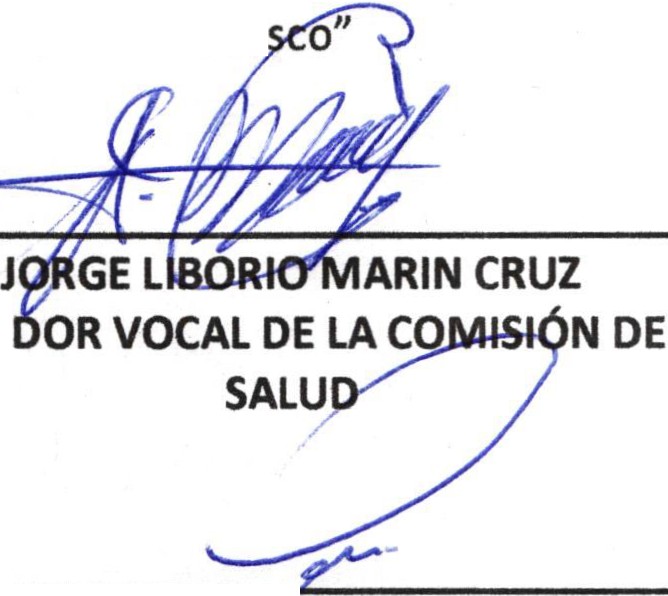 PRESIDENTE DE LA COMISION  EDILICIA DE SALUD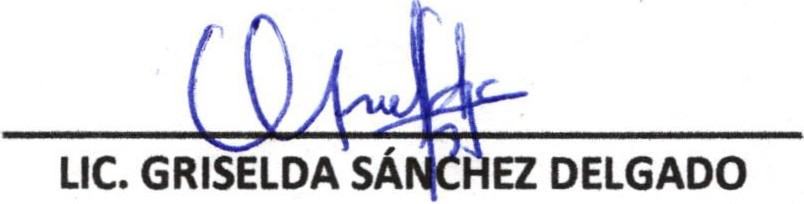 LAURA  A	AVEZ CONTRERAS PRESIDENTE DE LA COMISION  EDILICIA DE SALUDREGIGABRIELA DE Vis DOLORES PEREZ MARTfNDIRECTORA DE SERVICIOS MEDICOS MUNICIPALESMINUTA DE TRABAJO 3° DE LA COMISIÓN EDILICIA DE SALUD DEL H. AYUNTAMIENTO CONSTITUCIONAL DE SAN JUAN DE LOS LAGOS, JALISCO.En la ciudad de San Juan de los Lagos, Jalisco. Siendo las 14 horas del día 15 de enero de 2019 ubicados en la sala de cabildo , de este H. Ayuntamiento de San Juan de los Lagos, Jalisco , ubicada en la planta alta de Presidencia Municipal, en la calle Simón Hernández número 1 (uno), Colonia Centro de ésta Ciudad, en nuestro carácter de Presidentas de la Comisión Edilicia de SALUD del H. Ayuntamiento Constitucional de San Juan de los Lagos, Jalisco; conforme al articulo 8 punto 1 fracción 11 inciso e y el artículo 25 de la Ley de Transparencia y Acceso a la Información Pública del Estado de Jalisco y sus Municipios, y en los términos del artículo 49 fracción 11 y IV de la Ley de Gobierno y  Administración Pública Municipal del  Estado de Jalisco y sus Municipios; donde se les pide a los Munícipes asistir puntualmente y permanecer en las sesiones del Ayuntamiento y a las reuniones de las Comisiones Edilicias de las que forme parte, e informar al Ayuntamiento y a la Sociedad de sus actividades , a través de la forma y mecanismos que establezcan los ordenamientos municipales y, con el objeto de revisar la correspondencia de la presente Comisión desarrollándose bajo lo siguiente :ORDEN DEL DiA.l.	Lista de asistencia y declaratoria del Quórum Legal.11.	Aprobación  del Orden del Día.111.	Revisión  de la correspondencia .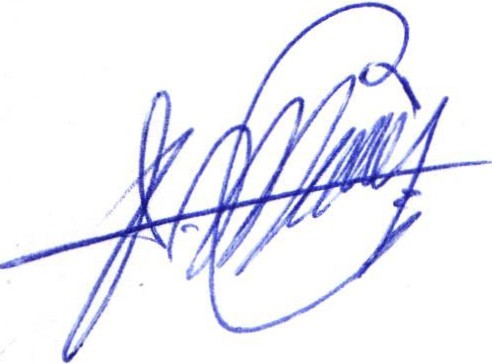 Asuntos GeneralesClausura de la sesiónDESAHOGO.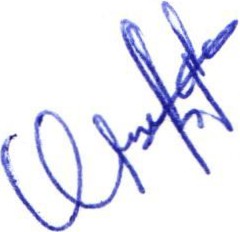 l.	LISTA DE ASISTENCIA Y DECLARATORIA DEL QUÓRUM LEGAL.En uso de la voz la Regidora en Funciones, Lic. Griselda Sánchez Delgado en su carácter de Presidente de la Comisión edilicia de SALUD, bajo la asistencia de todos los integrantes de la Comisión edilicia de SALUD: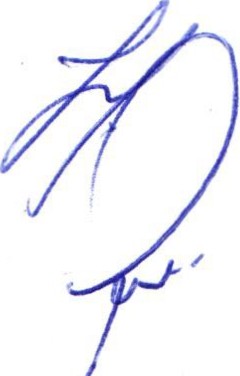 Lic. Griselda Sánchez Delgado Regidora Presidente de la Comisión Edilicia de Salud..	,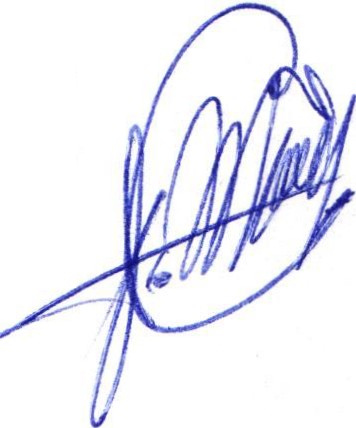 Dra. Laura Angélica Chávez Contreras Regidora Presidente de la Comisión Edilicia de Salud.MVZ Jorge Liborio Marín Cruz Regidor Vocal de la Comisión de SaludDra. Gabriela de los Dolores Pérez Martín, Directora De Servicios Médicos Municipales.Ante la asistencia de todos los miembros de la Comisión y de conformidad a lo establecido en el reglamento interior del Municipio de San Juan de Los Lagos, Jalisco , se declara que por obviedad existe Quórum legal para sesionar; quedando instalada formalmente la comisión  edilicia de SALUD y dar cumplimiento a los ordenamientos estatales y municipales.11.	APROBACIÓN   DEL  ORDEN  DEL  DÍA.Como Segundo Punto del Orden del Día, en uso de la voz de la Regidora en Funciones, Lic. Griselda Sánchez Delgado en su carácter de Presidente de la Comisión edilicia de SALUD , pone a su consideración aprobar el orden del día propuesto .SE APRUEBA111.	REVISIÓN   DE  LA  CORRESPONDENCIA.En el Desahogo del Tercer Punto del Orden del día, en uso de la voz de los integrantes de la Comisión se hace referencia sobre el Operativo Candelaria , Revisión de los trabajos de Prevención llevados a cabo en el plan de Invierno.IV.	Asuntos Generales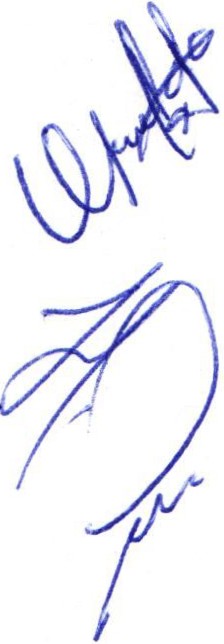 En uso de la voz de la Regidora en Funciones, Lic. Griselda Sánchez Delgado en su carácter de Presidente de la Comisión edilicia de Salud, se informa que no existe algún tema que tratar en asuntos generales .V.	CLAUSURA DE LA SESIÓN.En uso de la voz de la Regidora en Funciones, Lic. Griselda Sánchez Delgado en su carácter de Presidente de la Comisión edilicia de salud se informa que no existe algún tema a tratar...	'-No existiendo ningún tema a tratar se da por clausurada la reunión de trabajo siendo las 14:40 catorce cuarenta horas del día de hoy; firmando los que en ella intervinieron, quisieron y supieron hacerlo por y ante lasRegidoras Lic. Griselda Sánchez Delgado y Dra. Laura Angélica Chávez Contreras Presidentas de la Comisión Edilicia de salud de este H. Ayuntamiento.A T E N T A M E N TE:SAN JUAN DE LOS LAGOS, JALISCO, 15 DE ENERO DE 2019"Año 2019 AÑO DE LA IGUALDAD DE GENERO EN JALISCO ".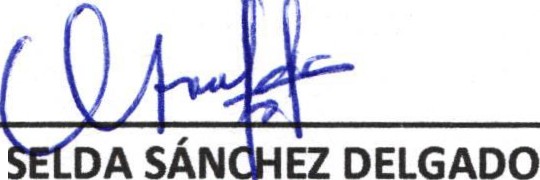 LIC. GRIPRESIDENTE  DE LA COMISION  EDILICIA  DE SALUD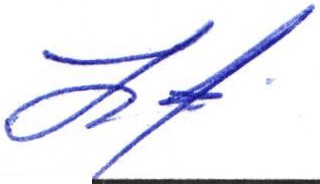 LAURA ANGEÚCA  CHAVEZ CONTRERAS PRESIDENTE  DE LA COMISION  EDILICIA DE SALUD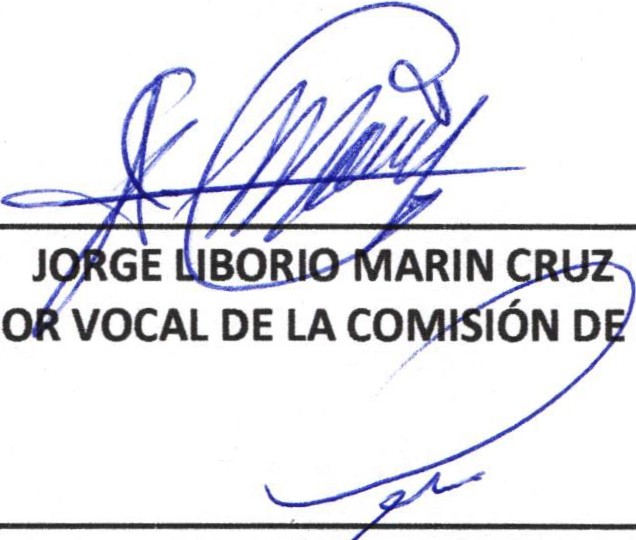 REGID	SALUDGABRIELA DE LOS D	RES PEREZ MARTÍN DIRECTORA DE SERVICIOS MEDICOS MUNICIPALES